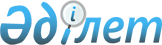 О внесении дополнения в приказ исполняющего обязанности Министра по инвестициям и развитию Республики Казахстан от 24 февраля 2015 года № 165 "Об утверждении Правил государственной регистрации судов и прав на них"Приказ Министра по инвестициям и развитию Республики Казахстан от 27 апреля 2017 года № 241. Зарегистрирован в Министерстве юстиции Республики Казахстан 25 мая 2017 года № 15157.      В соответствии с пунктом 2 статьи 50 Закона Республики Казахстан от 6 апреля 2016 года "О правовых актах" ПРИКАЗЫВАЮ:

      1. Внести в приказ исполняющего обязанности Министра по инвестициям и развитию Республики Казахстан от 24 февраля 2015 года № 165 "Об утверждении Правил государственной регистрации судов и прав на них" (зарегистрированный в Реестре государственной регистрации нормативных правовых актов за № 11125, опубликованный 18 июня 2015 года в информационно-правовой системе "Әділет") следующее дополнение:

      в Правилах государственной регистрации судов и прав на них, утвержденных указанным приказом:

      дополнить пунктом 35-2 следующего содержания:

      "35-2. Ипотека судна или строящегося судна регистрируется на основании заявления залогодержателя в случае осуществления операции в порядке, предусмотренном статьей 61-4 Закона Республики Казахстан "О банках и банковской деятельности в Республике Казахстан", а также при передаче банками второго уровня и иными юридическими лицами активов и прав (требований) организации, специализирующейся на улучшении качества кредитных портфелей банков второго уровня.

      В случае, предусмотренном частью первой настоящего пункта, к заявлению о государственной регистрации ипотеки судна или строящегося судна прилагаются нотариально засвидетельствованные копии договора об одновременной передаче активов и обязательств, договора, предусматривающего приобретение организацией, специализирующейся на улучшении качества кредитных портфелей банков второго уровня, активов и прав требований (с приложением передаточного акта или выписки из него), договора, содержащего условие об уступке права требования.".

      2. Комитету транспорта Министерства по инвестициям и развитию Республики Казахстан обеспечить:

      1) государственную регистрацию настоящего приказа в Министерстве юстиции Республики Казахстан;

      2) в течение десяти календарных дней со дня государственной регистрации настоящего приказа направление его копии на бумажном носителе и в электронной форме на казахском и русском языках в Республиканское государственное предприятие на праве хозяйственного ведения "Республиканский центр правовой информации" для официального опубликования и включения в Эталонный контрольный банк нормативных правовых актов Республики Казахстан;

      3) в течение десяти календарных дней после государственной регистрации настоящего приказа направление его копии на официальное опубликование в периодические печатные издания;

      4) размещение настоящего приказа на интернет-ресурсе Министерства по инвестициям и развитию Республики Казахстан;

      5) в течение десяти рабочих дней после государственной регистрации настоящего приказа в Министерстве юстиции Республики Казахстан представление в Юридический департамент Министерства по инвестициям и развитию Республики Казахстан сведений об исполнении мероприятий, согласно подпунктам 1), 2), 3) и 4) настоящего пункта.

      3. Контроль за исполнением настоящего приказа возложить на курирующего вице-министра по инвестициям и развитию Республики Казахстан.

      4. Настоящий приказ вводится в действие по истечении десяти календарных дней после дня его первого официального опубликования.



      "СОГЛАСОВАН"
Министр иностранных дел 
Республики Казахстан 
_____________________ К. Абдрахманов
"____" _____________ 2017 года 

      "СОГЛАСОВАН"
Исполняющий обязанности 
Министра иностранных дел 
Республики Казахстан 
_____________________ М. Тлеуберди
27 апреля 2017 года 

      "СОГЛАСОВАН"
Министр национальной экономики 
Республики Казахстан 
_____________________ Т. Сулейменов 

      27 апреля 2017 года 


					© 2012. РГП на ПХВ «Институт законодательства и правовой информации Республики Казахстан» Министерства юстиции Республики Казахстан
				
      Министр
по инвестициям и развитию 
Республики Казахстан

Ж. Қасымбек
